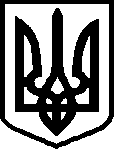 ВОРОЖБЯНСЬКА МІСЬКА РАДАВІДДІЛ ОСВІТИ, КУЛЬТУРИ, СІМ’Ї, МОЛОДІ ТА СПОРТУВОРОЖБЯНСЬКОЇ МІСЬКОЇ РАДИ СУМСЬКОЇ ОБЛАСТІ(ВОКСМС Ворожбянської міської ради)Н А К А З09.06.2023                                 м. Ворожба                                                №82-оПро затвердження плану заходів щодоподолання освітніх втрат закладами загальної середньої освітиВорожбянської міської ради Сумської області на 2023/2024 навчальний рік На виконання рішення Комітету Верховної Ради України з питань освіти, науки та інновацій (протокол №122 від 07 червня 2023 року «Про затвердження Рекомендацій слухань у Комітеті Верховної Ради України з питань освіти, науки та інновацій), із метою подолання освітніх втрат та освітніх розривів на рівні загальної середньої освіти НАКАЗУЮ:Директору комунальної установи «ЦПРПП» Ворожбянської міської ради (Недайвода Ю.В.):довести до відома керівникам закладів загальної середньої освіти Ворожбянської міської ради рекомендації слухань у Комітеті Верховної Ради України з питань освіти, науки та інновацій на тему: «Освітні втрати й освітні розриви на рівні загальної середньої освіти: вимірювання та механізми подолання»;розробити План заходів щодо подолання освітніх втрат закладами загальної середньої освіти Ворожбянської міської ради Сумської області на 2023/2024 навчальний рік (далі План заходів) (додається)Керівникам закладів загальної середньої освіти Ворожбянської міської ради забезпечити виконання Плану заходів. Контроль за виконанням цього наказу залишаю за собою.Начальник                                                                              Лариса РУДЕНКО З наказом ознайомлені:________ Юлія НЕДАЙВОДА________________Тамара ВАСИЛЕЦЬ________________Тетяна БІЛИЧЕНКО________________ Ольга МІРОШНИЧЕНКО__________________Тетяна ОСИКОВА_________